 П О С Т А Н О В Л Е Н И Еот  20.09.2016    № 799г. МайкопО внесении изменений в постановление Администрации муниципального образования «Город Майкоп» от 18.04.2012 № 267 «Об организации Конкурса на право размещения нестационарных торговых объектов на территории муниципального образования «Город Майкоп»В соответствии с Федеральным законом от 28.12.2009 № 381-ФЗ «Об основах государственного регулирования торговой деятельности в Российской Федерации», приказом Министерства экономического развития и торговли Республики Адыгея от 21.12.2010 № 397-п «О порядке разработки и утверждения органами местного самоуправления схемы размещения нестационарных торговых объектов на земельных участках, в зданиях, строениях, сооружениях, находящихся в государственной собственности или муниципальной собственности», п о с т а н о в л я ю:1. Внести в постановление Администрации муниципального образования «Город Майкоп» от 18.04.2012 № 267 «Об организации Конкурса на право размещения нестационарных торговых объектов на территории муниципального образования «Город Майкоп» (далее - постановление) (в редакции постановлений Администрации муниципального образования «Город Майкоп» от 05.05.2012 № 325,                от 31.05.2012 № 409, от 29.06.2012 № 489, от 19.11.2013 № 860, от 31.12.2013 № 988, от 21.04.2014 № 278, от 05.05.2014 № 311, от 28.05.2014 № 377, от 20.06.2014 № 426, от 29.10.2014 № 745, от 02.07.2015 № 438, 27.11.2015 № 849, от 28.01.2016 №61), следующие изменения:1.1. Преамбулу постановления изложить в следующей редакции:«В соответствии с Федеральными законами от 06 октября 2003 г. № 131-ФЗ «Об общих принципах организации местного самоуправления в Российской Федерации», от 26.07.2006 № 135-ФЗ «О защите конкуренции»,  от  28.12.2009  № 381-ФЗ   «Об   основах  государственного регулирования торговой деятельности в Российской Федерации»»;1.2. Положение о проведении Конкурса на право размещения нестационарных торговых объектов на территории муниципального образования «Город Майкоп» изложить в новой редакции (прилагается);1.3. Изложить Таблицу № 2 Методики определения стартового размера финансового предложения за право размещения нестационарного торгового объекта на территории муниципального образования «Город Майкоп», утвержденной постановлением, в новой редакции (прилагается).2. Опубликовать настоящее постановление в газете «Майкопские новости» и разместить на официальном сайте Администрации муниципального образования «Город Майкоп».3. Постановление «О внесении изменений в постановление Администрации муниципального образования «Город Майкоп» от 18.04.2012 № 267 «Об организации Конкурса на право размещения нестационарных торговых объектов на территории муниципального образования «Город Майкоп» вступает в силу со дня его опубликования.Глава муниципального образования«Город Майкоп»                                                                           А. В. НаролинАдминистрация муниципальногообразования «Город Майкоп»Республики Адыгея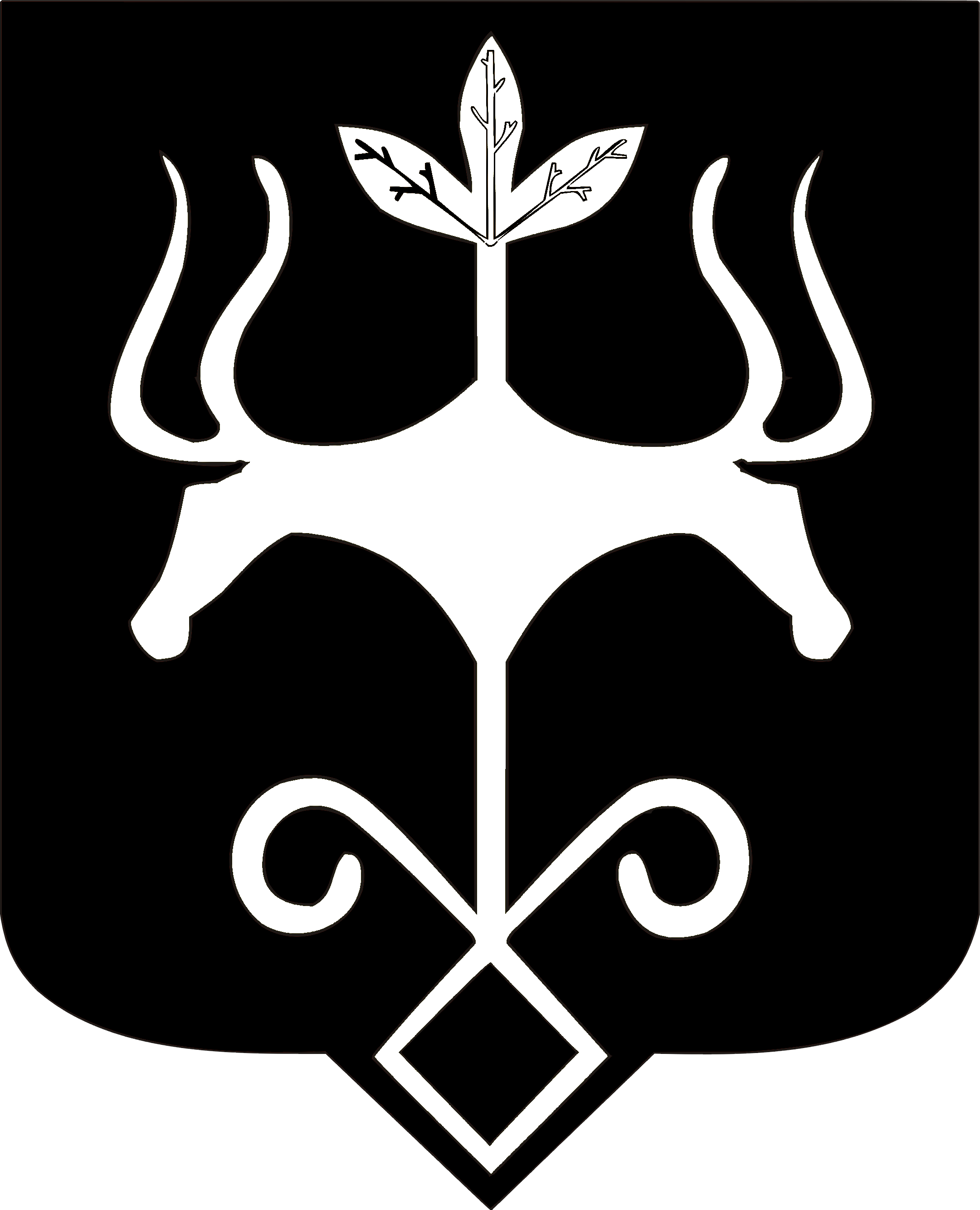 Адыгэ Республикэммуниципальнэ образованиеу «Къалэу Мыекъуапэ»  и Администрацие